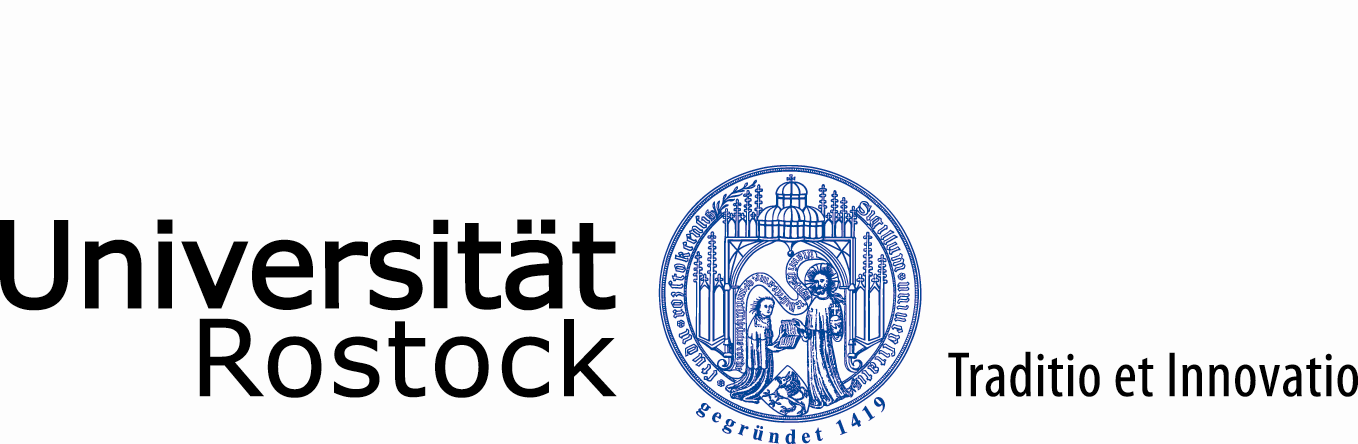 Evaluationsbericht (Veröffentlichung)InhaltsverzeichnisBeschluss zur Akkreditierung	3Akkreditierungsbeschluss	3Feststellung der Auflagenerfüllung	4Kurzprofile des Studiengangs/der Studiengänge	5Zusammenfassende Qualitätsbewertung des Gutachtergremiums	5Begutachtungsverfahren	6Allgemeine Hinweise	6Rechtliche Grundlagen	6Prozess der internen Akkreditierung zur Siegelvergabe	6Gutachter:innengremium	6Datenblatt	7Daten zum Studiengang/zu den Studiengängen	7Daten zur Akkreditierung	8Beschluss zur AkkreditierungAkkreditierungsbeschlussBeschluss zur Akkreditierung folgender Studiengänge/folgenden Studiengangs an der Universität Rostock:Bachelorstudiengang XYMasterstudiengang XYAuf der Basis des Berichts der Gutachter:innengruppe vom [Datum] und der Beratung im Akademischen Senat der Universität Rostock vom [Datum] spricht das Rektorat in seiner Sitzung vom [Datum] folgende Entscheidung aus:Die formalen Kriterien sind erfüllt nicht erfülltBei Nichterfüllung mindestens eines Kriteriums: Das Rektorat spricht folgende Auflage(n) aus:Auflage 1 (Kriterium ##; § # StudakkLVO M-V): [Text]Auflage n (Kriterium ##; § # StudakkLVO M-V): [Text]Die fachlich-inhaltlichen Kriterien sind erfüllt nicht erfülltBei Nichterfüllung mindestens eines Kriteriums: Das Rektorat spricht folgende Auflage(n) aus:Auflage 1 (Kriterium ##; § # StudakkLVO M-V): [Text]Auflage n (Kriterium ##; § # StudakkLVO M-V): [Text]Das Rektorat spricht folgende Empfehlung(en) aus:Empfehlung 1 (Kriterium ##): [Text]Empfehlung n (Kriterium ##): [Text]Formulierung ohne AuflagenDer Studiengang [Name] mit dem Abschluss [Grad] an der Universität Rostock wird unter Berücksichtigung der „Landesverordnung zur Regelung der Studienakkreditierung des Landes Mecklenburg-Vorpommern (Studienakkreditierungslandesverordnung - StudakkLVO M-V)“ ohne Auflagen akkreditiert. Der Studiengang entspricht den Kriterien des Akkreditierungsrates für die Akkreditierung von Studiengängen, den Anforderungen der Ländergemeinsamen Strukturvorgaben der Kultusministerkonferenz, den landesspezifischen Strukturvorgaben für die Akkreditierung von Bachelor- und Masterstudiengängen sowie den Anforderungen des Qualifikationsrahmens für deutsche Hochschulabschlüsse in der aktuell gültigen Fassung. Die Akkreditierung wird für eine Dauer von acht Jahren (unter Berücksichtigung des vollen zuletzt betroffenen Studienjahres) ausgesprochen und ist gültig bis zum [Datum].Formulierung mit AuflagenDer Studiengang [Name] mit dem Abschluss [Grad] an der Universität Rostock wird unter Berücksichtigung der „Landesverordnung zur Regelung der Studienakkreditierung des Landes Mecklenburg-Vorpommern (Studienakkreditierungslandesverordnung - StudakkLVO M-V)“ mit [einer] Auflage(n) akkreditiert.Der Studiengang entspricht den Kriterien des Akkreditierungsrates für die Akkreditierung von Studiengängen, den Anforderungen der Ländergemeinsamen Strukturvorgaben der Kultusministerkonferenz, den landesspezifischen Strukturvorgaben für die Akkreditierung von Bachelor- und Masterstudiengängen sowie den Anforderungen des Qualifikationsrahmens für deutsche Hochschulabschlüsse in der aktuell gültigen Fassung. Die im Verfahren festgestellten Mängel sind durch die Studiengangsverantwortlichen innerhalb von zwölf Monaten behebbar.Die Akkreditierung wird mit der/den genannten Auflage/n verbunden. Die Auflage/n ist/sind umzusetzen. Die Umsetzung der Auflage/n ist schriftlich zu dokumentieren und dem Rektorat spätestens bis zum [Datum] anzuzeigen.Die Akkreditierung wird für eine Dauer von 12 Monaten (unter Berücksichtigung des vollen zuletzt betroffenen Studienjahres) ausgesprochen und ist gültig bis zum [Datum]. Nach erfolgreicher Auflagenerfüllung kann die Akkreditierung für die volle Dauer von acht Jahren bis zum [Datum] verlängert werden. Gesonderte Zustimmung bei reglementierten Studiengängen gemäß § 25 StudakkLVO M-VHier soll – wenn angezeigt – die Zustimmung der Gutachterinnen und Gutachter gemäß § 25 Abs. 1 StudakkLVO M-V für reglementierte Studiengänge dokumentiert werden.Feststellung der AuflagenerfüllungZur Beseitigung der/des in der internen Akkreditierung festgestellten Mangels/Mängel, wurden folgende Maßnahmen umgesetzt: Auflage 1: [Beschreibung der Maßnahmen]. Auflage n: [Beschreibung der Maßnahmen]. Die Studiengangsverantwortlichen reichten fristgerecht die Unterlagen zum Nachweis der Erfüllung der Auflage/n ein. Auf Grundlage der Stellungnahme [der Stabstelle HQE/des Gutachtergremiums] zur Auflagenerfüllung fasste das Rektorat in seiner Sitzung vom [Datum] folgenden Beschluss:Der Studiengang [Name] mit dem Abschluss [Grad] an der Universität Rostock hat die Auflagen erfüllt. Die Akkreditierung wird bis zum [Datum] verlängert.Kurzprofile des Studiengangs/der Studiengänge (Kopie aus dem Evaluationsbericht)Zusammenfassende Qualitätsbewertung des Gutachtergremiums(Kopie aus dem Evaluationsbericht)Ergänzend nach Gremienweg: Die Senatskommission Studium, Lehre und Evaluation (SK SLE) und der Akademische Senat der Universität Rostock schlossen sich in ihrer Stellungnahme der Empfehlung der externen Gutachterkommission [weitgehend/größtenteils] an. [Die SK SLE schlug vor, die ursprünglich vorgeschlagene Auflage/Empfehlung [n] [zu streichen/umzuformulieren/in eine Empfehlung umzuwandeln] da [Begründung einfügen]. Der Akademische Senat und das Rektorat schlossen sich der Stellungnahme der SK SLE [an/nicht an]. Die Auflage/Empfehlung [n] wurde durch das Rektorat [gestrichen/umformuliert/in eine Empfehlung umzuwandeln.]Begutachtungsverfahren Allgemeine Hinweise(Kopie aus dem Evaluationsbericht)Rechtliche GrundlagenStudienakkreditierungsstaatsvertrag (StAkkrStV)Landesverordnung zur Regelung der Studienakkreditierung des Landes Mecklenburg-Vorpommern (Studienakkreditierungslandesverordnung - StudakkLVO M-V)Prozess der internen Akkreditierung zur Siegelvergabe(Kopie aus dem Evaluationsbericht)Gutachter:innengremium(Kopie aus dem Evaluationsbericht)DatenblattDaten zum Studiengang/zu den StudiengängenWird von HQE-Monitoring auf Anfrage bereitgestellt.Daten zur AkkreditierungHochschuleUniversität RostockStudienort(e)RostockStudiengangName/Bezeichnung ggf. inkl. NamensänderungenName/Bezeichnung ggf. inkl. NamensänderungenName/Bezeichnung ggf. inkl. NamensänderungenName/Bezeichnung ggf. inkl. NamensänderungenName/Bezeichnung ggf. inkl. NamensänderungenName/Bezeichnung ggf. inkl. NamensänderungenName/Bezeichnung ggf. inkl. NamensänderungenName/Bezeichnung ggf. inkl. NamensänderungenName/Bezeichnung ggf. inkl. NamensänderungenAbschlussbezeichnungStudienformPräsenzPräsenzPräsenzFernstudiumFernstudiumFernstudiumStudienformVollzeitVollzeitVollzeitIntensivIntensivIntensivStudienformTeilzeitTeilzeitTeilzeitDouble DegreeDouble DegreeDouble DegreeStudienformDualDualDualKooperation §19 StudakkLVO M-V (nichthochschul. Einrichtung)Kooperation §19 StudakkLVO M-V (nichthochschul. Einrichtung)Kooperation §19 StudakkLVO M-V (nichthochschul. Einrichtung)StudienformBerufs- bzw. ausbildungs-begleitendBerufs- bzw. ausbildungs-begleitendBerufs- bzw. ausbildungs-begleitendKooperation §20 StudakkLVO M-V (hochschulische Kooperation)Kooperation §20 StudakkLVO M-V (hochschulische Kooperation)Kooperation §20 StudakkLVO M-V (hochschulische Kooperation)Bei reglementiertem StudiengangBerufszulassungsrechtliche StelleBerufszulassungsrechtliche StelleBerufszulassungsrechtliche StelleBerufszulassungsrechtliche StelleAnzahl der vergebenen ECTS-PunkteRegelstudienzeit (in Semestern)Regelstudienzeit (in Semestern)Regelstudienzeit (in Semestern)Bei Masterprogramm:konsekutivkonsekutivkonsekutivweiterbildendweiterbildendAufnahme des Studienbetriebs am Aufnahmekapazität (Maximale Anzahl der Studienplätze)Pro SemesterPro SemesterPro JahrPro JahrDurchschnittliche Anzahl* der Studienanfänger:innen Pro SemesterPro SemesterPro JahrPro JahrDurchschnittliche Anzahl* der Absolvent:innenPro SemesterPro SemesterPro JahrPro Jahr* Bezugszeitraum:BegutachtungsartKonzeptbegutachtung ☐Vor-Ort-Begutachtung ☐Vor-Ort-Begutachtung ☐Online-Begutachtung ☐AkkreditierungstypErstakkreditierung ☐Reakkreditierung ☐Reakkreditierung ☐Reakkreditierung Nr.: ___Akkreditierungszeitraum:Von  bis Von  bis Von  bis Von  bis AkkreditierungsstatusIntern akkreditiert ohne Auflagen Intern akkreditiert ohne Auflagen Intern akkreditiert mit Auflagen Intern akkreditiert mit Auflagen AkkreditierungsstatusIntern akkreditiert Auflagen erfüllt Intern akkreditiert Auflagen erfüllt Negativentscheidung Negativentscheidung Zuständige:r Mitarbeiter:in HQEEvaluationsbericht vomDatumSelbstdokumentation an die Gutachtergruppe:Zeitpunkt der Begutachtung:Erstakkreditiert:Begutachtung durch:Von  bis Agentur oder Universität RostockZuletzt Re-akkreditiert:Begutachtung durch:Von  bis Agentur oder Universität RostockAktueller Akkreditierungszeitraum:Begutachtung durch:Von  bis Universität RostockGgf. Fristverlängerung:Von  bis Personengruppen, mit denen Gespräche geführt worden sind:Universitätsleitung, Fakultätsleitung, Lehrende, Studierende, nicht-wissenschaftliches PersonalAn räumlicher und sächlicher Ausstattung wurde besichtigt (optional, sofern fachlich angezeigt):